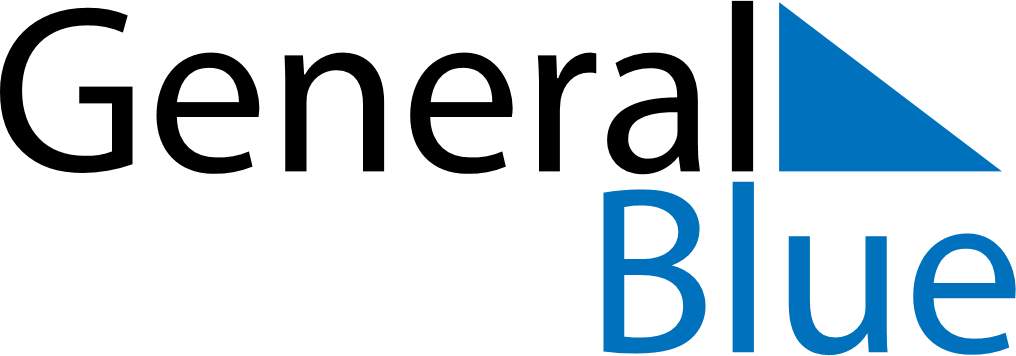 November 2024November 2024November 2024November 2024November 2024November 2024Vsetin, Zlin, CzechiaVsetin, Zlin, CzechiaVsetin, Zlin, CzechiaVsetin, Zlin, CzechiaVsetin, Zlin, CzechiaVsetin, Zlin, CzechiaSunday Monday Tuesday Wednesday Thursday Friday Saturday 1 2 Sunrise: 6:36 AM Sunset: 4:26 PM Daylight: 9 hours and 50 minutes. Sunrise: 6:37 AM Sunset: 4:25 PM Daylight: 9 hours and 47 minutes. 3 4 5 6 7 8 9 Sunrise: 6:39 AM Sunset: 4:23 PM Daylight: 9 hours and 44 minutes. Sunrise: 6:41 AM Sunset: 4:22 PM Daylight: 9 hours and 40 minutes. Sunrise: 6:42 AM Sunset: 4:20 PM Daylight: 9 hours and 37 minutes. Sunrise: 6:44 AM Sunset: 4:18 PM Daylight: 9 hours and 34 minutes. Sunrise: 6:45 AM Sunset: 4:17 PM Daylight: 9 hours and 31 minutes. Sunrise: 6:47 AM Sunset: 4:15 PM Daylight: 9 hours and 28 minutes. Sunrise: 6:49 AM Sunset: 4:14 PM Daylight: 9 hours and 25 minutes. 10 11 12 13 14 15 16 Sunrise: 6:50 AM Sunset: 4:13 PM Daylight: 9 hours and 22 minutes. Sunrise: 6:52 AM Sunset: 4:11 PM Daylight: 9 hours and 19 minutes. Sunrise: 6:53 AM Sunset: 4:10 PM Daylight: 9 hours and 16 minutes. Sunrise: 6:55 AM Sunset: 4:08 PM Daylight: 9 hours and 13 minutes. Sunrise: 6:57 AM Sunset: 4:07 PM Daylight: 9 hours and 10 minutes. Sunrise: 6:58 AM Sunset: 4:06 PM Daylight: 9 hours and 7 minutes. Sunrise: 7:00 AM Sunset: 4:05 PM Daylight: 9 hours and 4 minutes. 17 18 19 20 21 22 23 Sunrise: 7:01 AM Sunset: 4:04 PM Daylight: 9 hours and 2 minutes. Sunrise: 7:03 AM Sunset: 4:02 PM Daylight: 8 hours and 59 minutes. Sunrise: 7:04 AM Sunset: 4:01 PM Daylight: 8 hours and 56 minutes. Sunrise: 7:06 AM Sunset: 4:00 PM Daylight: 8 hours and 54 minutes. Sunrise: 7:07 AM Sunset: 3:59 PM Daylight: 8 hours and 51 minutes. Sunrise: 7:09 AM Sunset: 3:58 PM Daylight: 8 hours and 49 minutes. Sunrise: 7:10 AM Sunset: 3:57 PM Daylight: 8 hours and 46 minutes. 24 25 26 27 28 29 30 Sunrise: 7:12 AM Sunset: 3:56 PM Daylight: 8 hours and 44 minutes. Sunrise: 7:13 AM Sunset: 3:56 PM Daylight: 8 hours and 42 minutes. Sunrise: 7:15 AM Sunset: 3:55 PM Daylight: 8 hours and 39 minutes. Sunrise: 7:16 AM Sunset: 3:54 PM Daylight: 8 hours and 37 minutes. Sunrise: 7:18 AM Sunset: 3:53 PM Daylight: 8 hours and 35 minutes. Sunrise: 7:19 AM Sunset: 3:53 PM Daylight: 8 hours and 33 minutes. Sunrise: 7:20 AM Sunset: 3:52 PM Daylight: 8 hours and 31 minutes. 